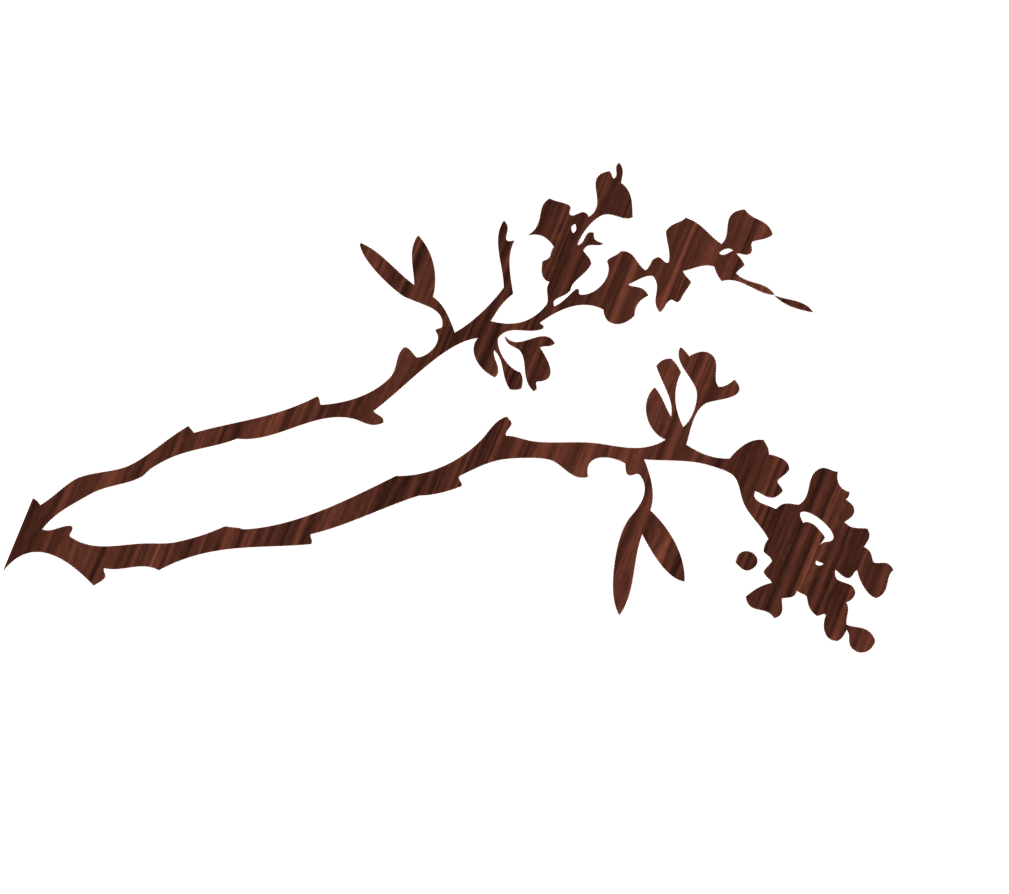 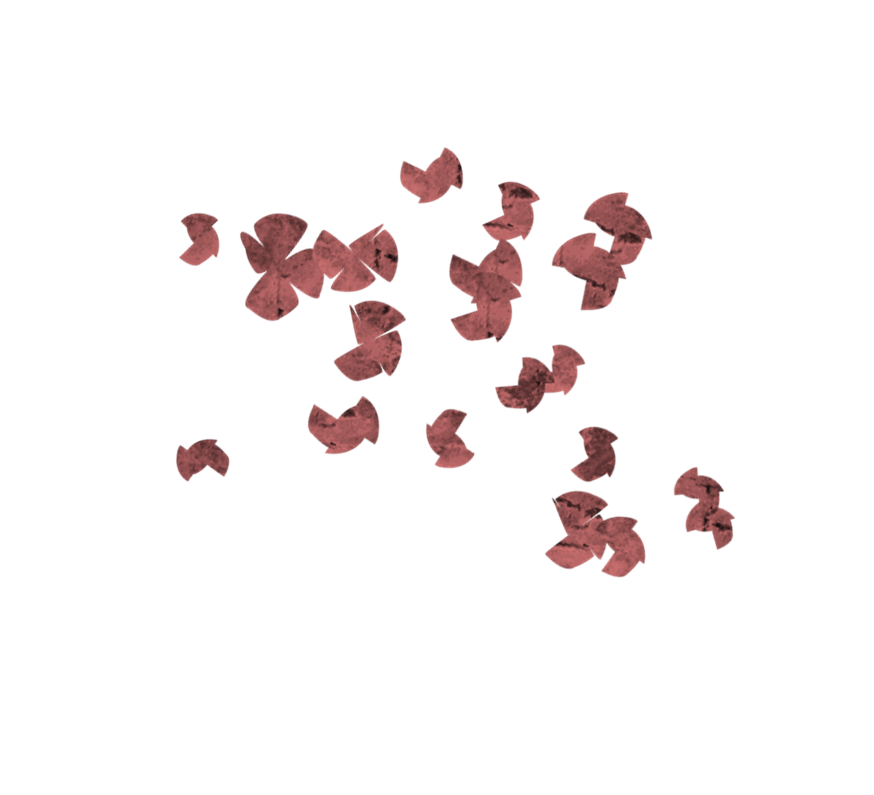 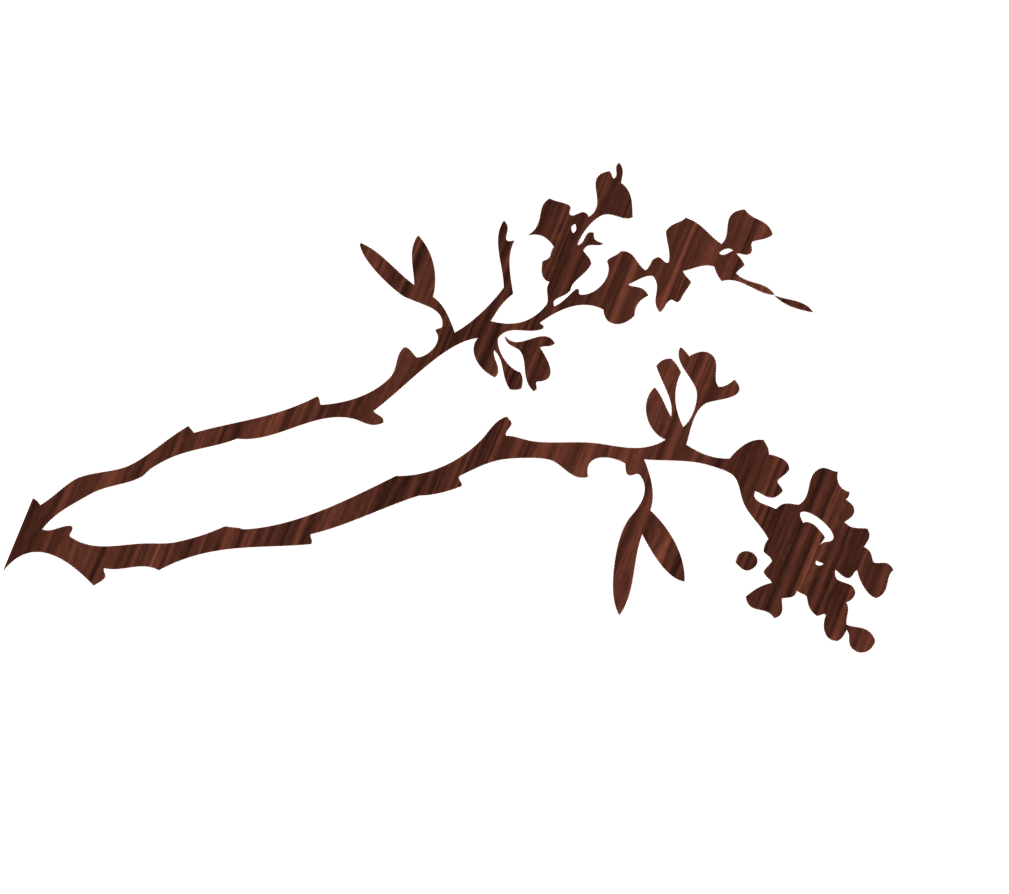 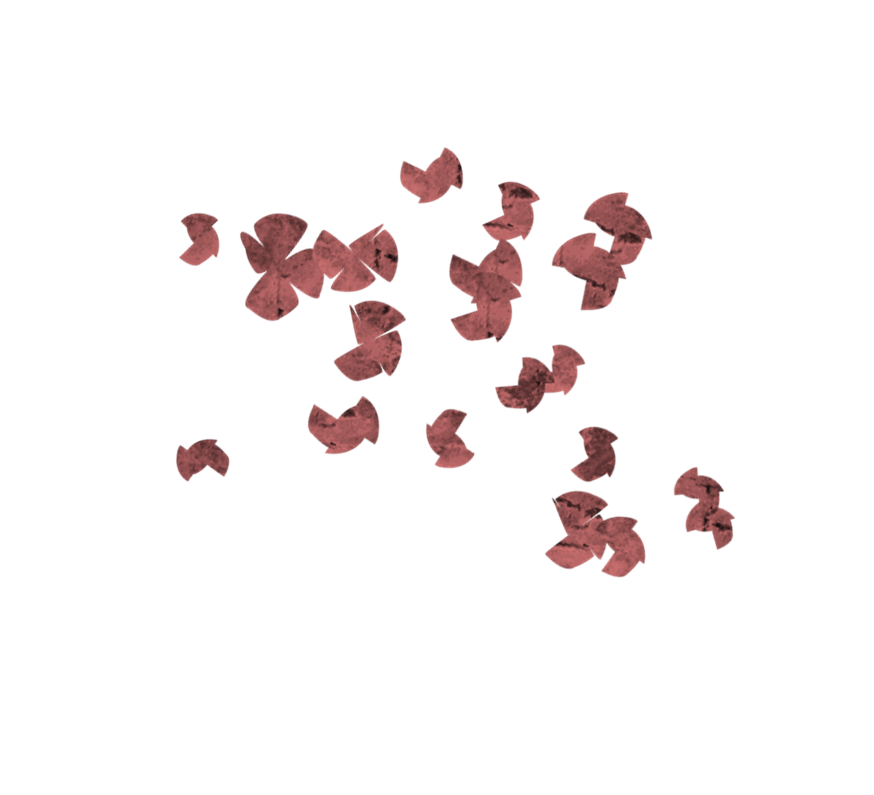 PAIN AND loss grief counselingaVAILABLEDue to the loss of beloved community members recently, the Micmac Service Unit would like to reach out to any struggling family, friends, or anyone impacted by these tragedies.The following options are available:Call the Micmac Clinic at (207) 764-1792 to schedule an appointment with Dr. SkaleskiCounselor referrals are available for eligible patients in urgent casesJeremy Griffiths, RN, will be available to talk with anyone who needs help, either individually or group setting, at the following dates, times and location:Thursday, October 1, 2015 & Friday, October 2, 201510:00 AM to 11:00AM2:00 PM to 3:00 PMAroostook Band of Micmacs Building--Council Chambers